SONETT Ekologiczny płyn do WC mięta-mirtDostępny w opakowaniach: 120 ml, 0,75 litra, 10 litróww 100% roślinny, bez petrochemiigruntownie usuwa brud, kamień i osady wapiennewyłącznie naturalne olejki eteryczne z kontrolowanych upraw ekologicznychulega biodegradacji w 100%Produkt posiada certyfikaty NCP - Nature Care Product i Certyfikat Zrównoważonej Gospodarki CSE.

Produkt wegański wpisany na listę Vegan Society. 

Ekologiczne środki marki SONETT otrzymały tytuł Eko-Laur Konsumenta 2009. 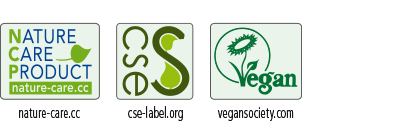 Szczególne cechy produktu:O zapachu świeżej mięty i cierpkiego mirtu.Olejki eteryczne pochodzą w 100% z certyfikowanych upraw ekologicznych.Zabrudzenia i kamień są skutecznie eliminowane dzięki czysto roślinnym środkom powierzchniowo czynnym i mocy kwasu cytrynowego.Produkt jest wegański i ulega biodegradacji.Zakres stosowania:Do czyszczenia muszli klozetowych.Sposób użycia: Do zwykłego czyszczenia toalet: Nanieś pod krawędź WC i wyczyścić szczotką do WC.Przy silniejszych, trudnych do usunięcia zabrudzeniach: pozostaw na noc, następnego dnia wyczyść szczotką i spłucz. W razie potrzeby powtórz cały proces.Do usuwania osadów z żelaza i manganu polecamy stosowanie Proszku do szorowania Sonett.Uwaga: Nie dopuszczać do kontaktu z powierzchniami takimi jak marmur, beton, lastriko itp.Skład: kwas cytrynowy 5-15%, alkohol roślinny (etanol) 5-15%, siarczany alkoholi tłuszczowych z oleju kokosowego) cukrowe środki powierzchniowo czynne 1-5%, roślinny środek zagęszczający<  1%, naturalne olejki eteryczne: miętowy* i z mirtu* <  1%, dodatki balsamiczne* <1%, woda wirowana do 100%*z upraw ekologicznych / zbiorów roślin dziko rosnącychCHRONIĆ PRZED DZIEĆMIW miarę możliwości przechowywać w temp. 10 - 25°C. Krótkie spadki / skoki temperatury poniżej lub powyżej zalecanego zakresu temperatur są możliwe bez uszkodzenia produktu.Sonett należy do pionierów produkcji ekologicznych środków piorących i czyszczących. Dzięki swej jakości produkty Sonett rozpowszechniły się prawie w całej Europie. W poczuciu odpowiedzialności za renaturalizację wody używanej do prania lub sprzątania Sonett dodaje do swych produktów substancje rytmizowane w mieszalniku oloidowym oraz wykorzystuje wodę poddana wcześniej wirowaniu w dwunastu owalnych naczyniach szklanych. Wszystkie używane surowce są całkowicie biodegradowalne, wolne od enzymów, petrochemicznych środków powierzchniowo czynnych, petrochemicznych barwników, zapachów i konserwantów. Produkty Sonett nie zawierają także petrochemicznych aktywatorów wybielania, GMO i nanocząstek. Oleje używane do produkcji mydeł, a także wszystkie wykorzystywane olejki eteryczne pochodzą w 100% z certyfikowanych upraw ekologicznych. Więcej informacji na: www.sonett.pl